Magnetic Sea puzzle 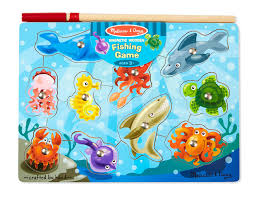 If a student wants a certain piece have them use the “I want the ___ ____ please”Label the animalsAsk for certain colors of animalsProvide fill in the blank or “WH” questions and have the student answersHave peers ask for an animal and see if the student can identify that animal and hand to the peerCount all the animals